ESTADO DO RIO DE JANEIRO                                      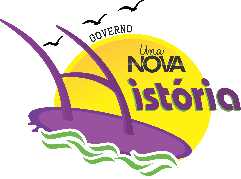 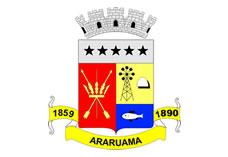 Prefeitura Municipal de Araruama	Secretaria Municipal de AdministraçãoERRATAPortaria Seadm nº 270/2018 de 20 de junho de 2018, em nome da servidora SKEL VIANA BELO,Orientadora Educacional, matricula 13083,publicada no jornal Logus Notícias nº 572 em 27 de junho de 2018, onde se Lê a contar 24/04/2018,conforme informação de fls 14 prestada pela SESAU, Leia-se a contar em 27/04/2018,conforme informação de fls 14 prestada pela SEDUC.Registre-se. Publique-se. Cumpra-se.Gabinete da Secretária, 19 de julho de 2018.Martha PavãoSecretária Municipal de Administração Matrícula nº 9950469